DRAW’S TRACY WINTERS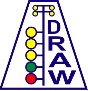 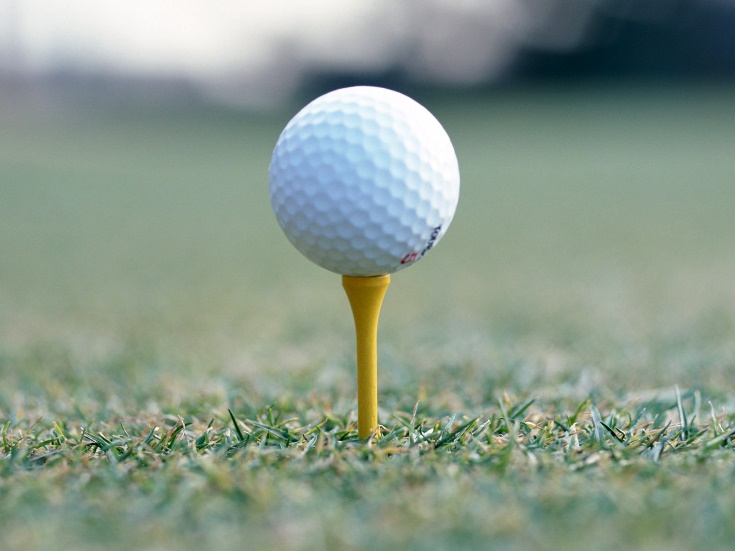 2018 MEMORIALGOLF TOURNAMENTWEDNESDAY, MARCH 14, 2018IRONWOOD GOLF COURSE— Gainesville, FLSPONSORSHIP OPPORTUNITIESCORPORATE SPONSOR - 2 Signs on Course and 4 free golf entrees - $500HOLE SPONSOR - 1 Hole $125.00, 2 Holes - $200, 3 Holes - $300 BEVERAGE CART SPONSORS - $500 FOOD SPONSORS - $500   TEAM AWARD SPONSORS - $250 LONGEST DRIVE - $200CLOSEST TO THE PIN - $200 DOOR PRIZES - golfing items, jackets, gift certificates, product, etc.SPONSORSHIP INFORMATIONCompany Name:  _______________________________________________________  Contact Person:  _______________________________________________________Address:_____________________________________________________________________________________________________________________________________Area Code:  _______Phone #: __________________   Fax #: ____________________    E-Mail:  _______________________________________________________________Sponsorship – Please list sponsorship you have selected.Will be sending the following items for door prizes and/or goodie bags______________________________________________________________________PAYMENT INFORMATION FOR SPONSORSHIPSAmount Enclosed:  ____________  Form of Payment:  Cash __________  Check #__________   Credit Card  __________Names As It Appears on the Credit Card: ______________________________________________________________________Credit Card Number:  ____________________________________________________3 # on Back of Card:   _________________    Expiration Date:  _____________________Billing Address for the Card:______________________________________________________________________*Sponsors, please send the form for sponsorship as soon as possible.  Items and payment should be sent by March 1, 2018, to the address below.Sent registration form to:  Rosalee Noble - DRAW - 4 Hance Drive - Charleston, IL  61920 –  E-mail:   rnoble@consolidated.net  - Or Fax to Vicki Aswege - 480 820-2355.  If you have questions, call Rosalee 217 345-6537.  www.drawonline.org